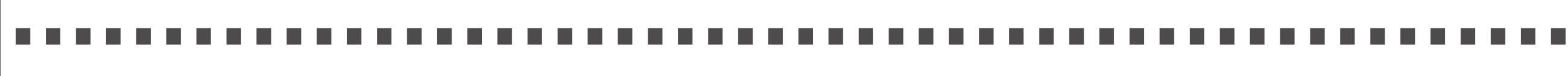 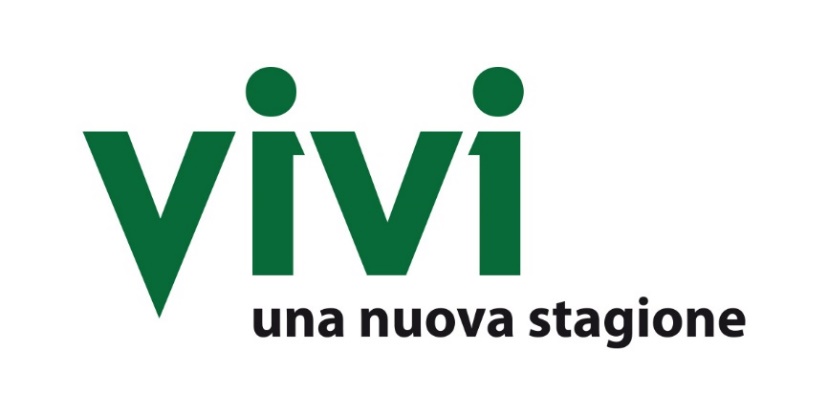 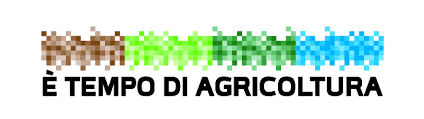  PSL PICENO 2014-2020Sottomisura 19.2. … (Testo per esteso) Descrizione dell’interventoÈ possibile inserire altre info (es. Beneficiario, ID domanda, ecc.)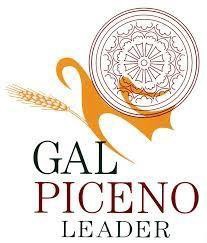 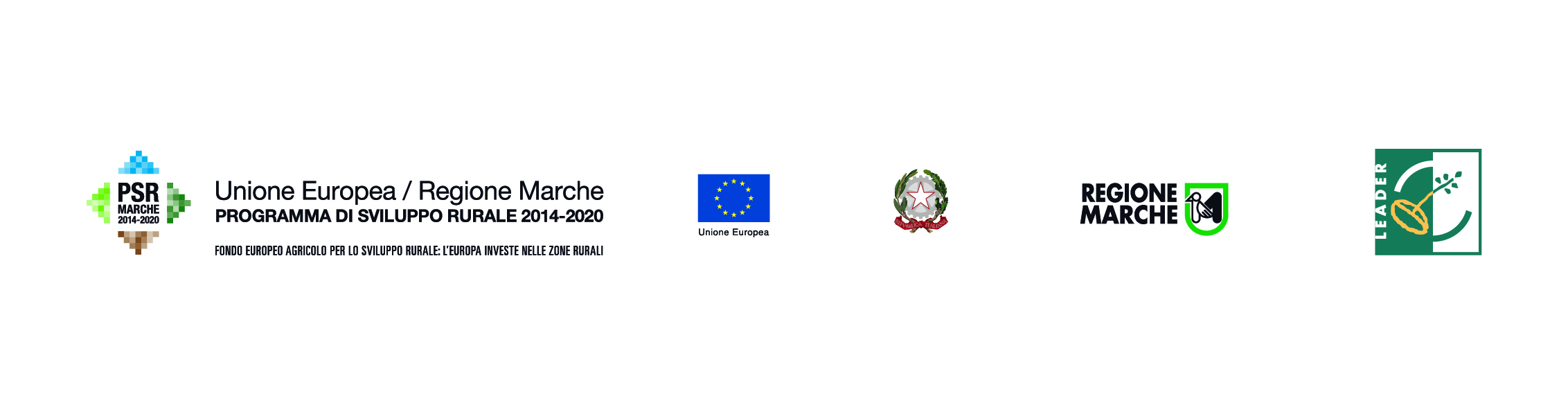 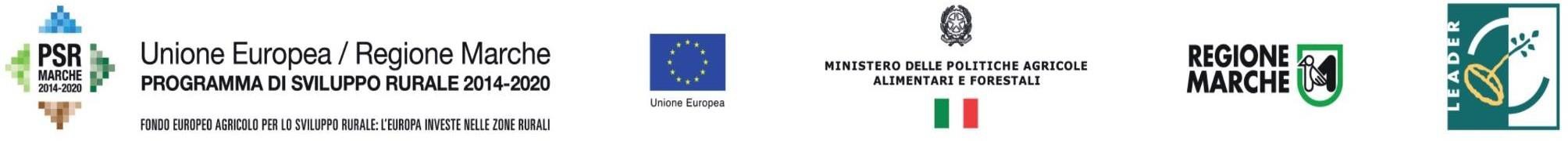 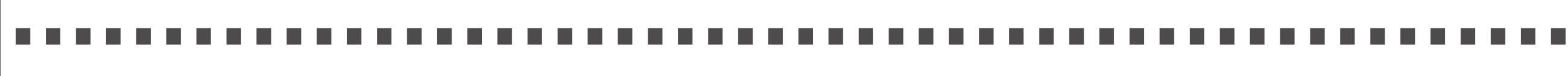 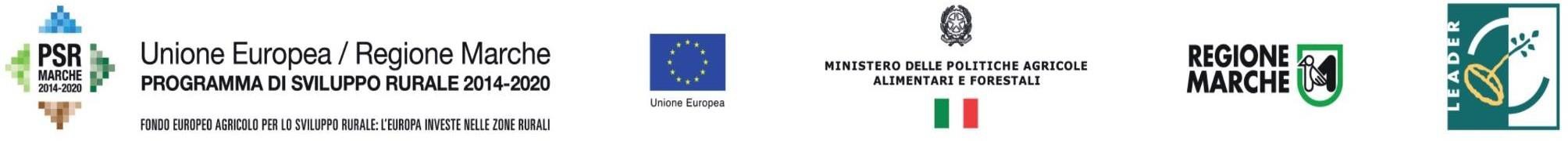 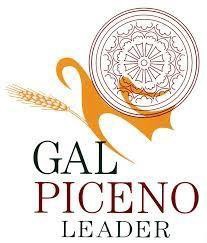 